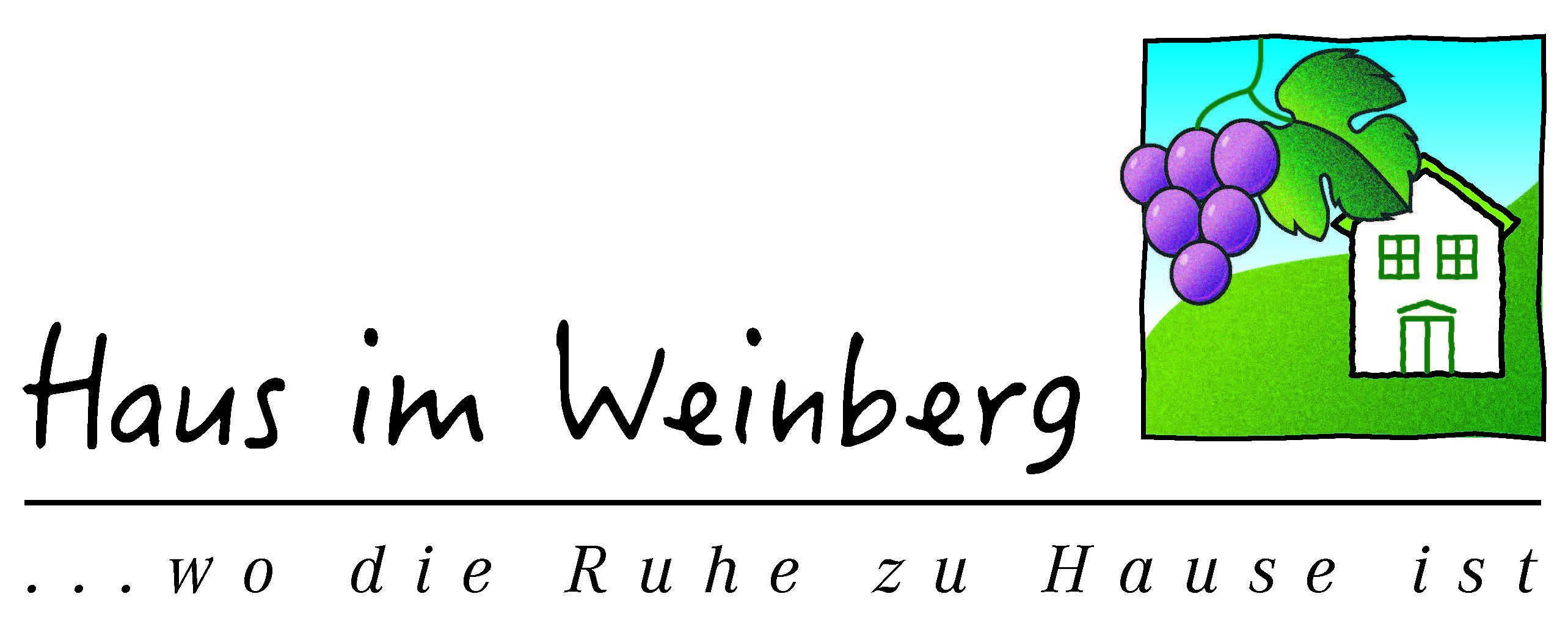 Freie Termine ab 19. Juni 2022Freie Termine ab 19. Juni 2022Freie Termine ab 19. Juni 2022Haus Ida

24.6.-1.7.7.8.-11.8.14.8.-16.8.18.8.-2.9.4.9.-12.915.9.-30.12.Haus Lea

29.6-1.7.3.7.-5.7.20.7-22.7.27.7.-1.8.8.8.-11.8.28.8.-2.9.4.9.-22.9.25.9.-29.9.8.10.-13.1016.10-21.1023.10.-27.10.30.10.->Haus Jolanda

24.7.-30.7.4.8.-12.8.21.8.-2.9.4.9.-10.09.13.9.-23.9.25.9.-8.10.15.10.-27.12.